Тема недели: «Домашние животные»2 группа  1.*Познавательная деятельность:Уточняем и расширяем представление детей о домашних животных, формируем понятие «домашние животные» :-живут рядом с человеком;-приносят ему пользу;-человек заботится о них - Вспомните и назовите домашних животных- Опишите свою кошку( собаку,…)-Спросите , какую пользу приносит то или иное животное.                                  Вопросы и задания: -Какие животные могут жить рядом с человеком? Как их называют?-Чем отличается домашние животное от дикого?-Какую пользу приносят человеку собаки? Кошки? Лошади? И т.д.Вспомни сказку Корнея Чуковского «Айболит» и назови зверей, которых лечил доктор Айболит.-Как называют врача, который лечит животных?-Чем домашнее животное может быть опасно для человека?!Вспоминаем правила безопасного поведения с домашними животными.    Общение с домашними животными воспитывает в ребенке добрые чувства. Но, не смотря на то, что обычно кошки, собаки дружелюбны и послушны, весело играют с детьми необходимо помнить и внушить ребенку, что следует быть осторожными с домашними животными, не раздражать их, опасаться агрессивных действий с их стороны, и главное – заботиться и ухаживать за ними.                -Отгадай загадки.   Как узнал(а)  о ком идет речь?Без расчески причесался                      4. Спереди- пятачок,И умылся без воды,	                                  сзади- крючок,В кресло мягкое забрался	                        посредине- спинка, И запел на все лады.                               а на ней- щетинка.
2. С хозяином дружит,                         5.Завиточки на рогах, Дом сторожит,                                     А колечки на боках. Живет под крылечком,                       Вышел он поесть ромашек.а хвост колечком.                                   Как зовут его?3. Голодна - мычит,Сыта - жует,Малым ребяткамМолочка дает.2.*Познавательная деятельность/математика Закрепление с детьми названия геометрических фигур (круг, треугольник, прямоугольник, квадрат) ;упражнять в количественном и порядковом счете в пределах 5         Положите перед ребенком на столе набор геометрических фигур  и попросите их назвать.На листе изображены геометрические фигуры.(. круг, треугольник, прямоугольник, квадрат) ; Попросите ребенка раскрасить фигуры определенным цветом..— Раскрась: -   квадрат  - зеленым цветом.                       -круг- желтым цветом.                     -треугольник красным цветом.                    -  Какая фигура осталась не закрашенной?3. *Развитие речи.  Способствовать развитию связной речи у детей; формировать умение детей описывать изображенное на картине.О ком сегодня мы будем говорить ты узнаешь, отгадав  загадку.Заворчал живой замок,Лёг у двери поперёк.Две медали на груди,Лучше в дом не заходиКто это?             СобакаКак мы умеем изображать пальчиками лающую собачку.                       Пальчиковая игра «Собачка»               - Приготовьте ваши пальчики:       У собачки острый носик       Есть и шейка, есть и хвостик.     - Гав – гав – гав! Рассказывание по картине  «Собака со щенками»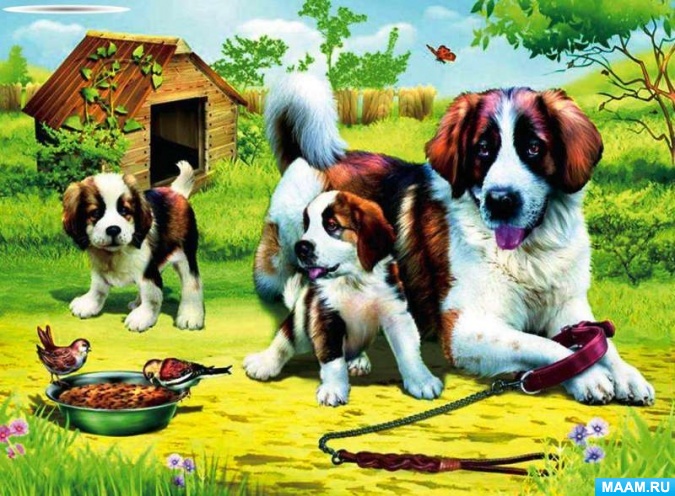 - А теперь включим свою фантазию и воображение и попробуем войти в картину, представить, что мы там на том дворе, рядом с собаками. Закроем глаза…попытаемся услышать (лай собак, пение птиц….) ощутить….погладим собаку (с разрешения хозяина, соблюдая правила безопасности….какая она? Какая трава? Воробьи?. увидеть….что делают?.Задаются вопросы на уточнение: -Какая собака? (большая, черная, лохматая) -Что она делает? (лежит, отдыхает, наблюдает, сторожит, караулит)-Как смотрит собака? -Что у нее в лапах? -Кто лежит около нее? -Что делают щенята? -Какого щенка ты увидела?- Куда смотрят? -Где живут?- Откуда на картине еда в миске?- Кто ее мог принести? (хозяин, хозяйка, дочка или сын хозяев) -Значит, какое это животное? (Дикое или домашнее).- Кто еще изображен на картине?Предложите ребенку рассмотреть еще раз картину и попробовать рассказать о ней.- А теперь  послушай мой рассказ.Теплым, летним днём собака со своими щенятами решила погреться на солнышке. Она очень добрая, красивая, заботливая, любящая своих щенков. Щенки пушистые и любознательные. Каждый из щенков занят своим делом. Хозяин принёс собакам еду. И к миске сразу же подлетели воробьи. Воробьи не боятся собак, поэтому они и не улетают. Собака и её щенки добрые к хорошие!»4*Продуктивная деятельность/аппликацияЗакрепить знание геометрических фигур: круг, квадрат, треугольник; учить детей складывать заготовки из цветной бумаги пополам и аккуратно разрезать их по середине, получая из одной геометрической фигуры две других.Учим разрезать квадрат на два треугольника, а круг на два полукруга, составлять и аккуратно наклеивать изображение предмета из нескольких частей.-Из каких геометрических фигур состоит домик для собаки?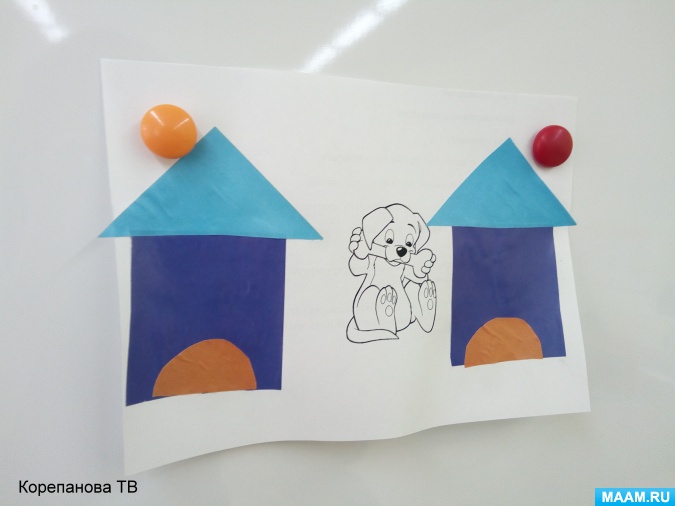 5.*Продуктивная деятельность/ лепкаПродолжаем учить ребенка размазывать пластилин внутри заданного контура-Отгадайте загадку.                   Мордочка усатая,                   шубка полосатая.                  Часто умывается,                  а с водой не знается. Рассмотрите с ребенком игрушки, иллюстрации котят в книгах. На картоне нарисуйте  контур кота и пусть ребенок самостоятельно размажет пластилин внутри. 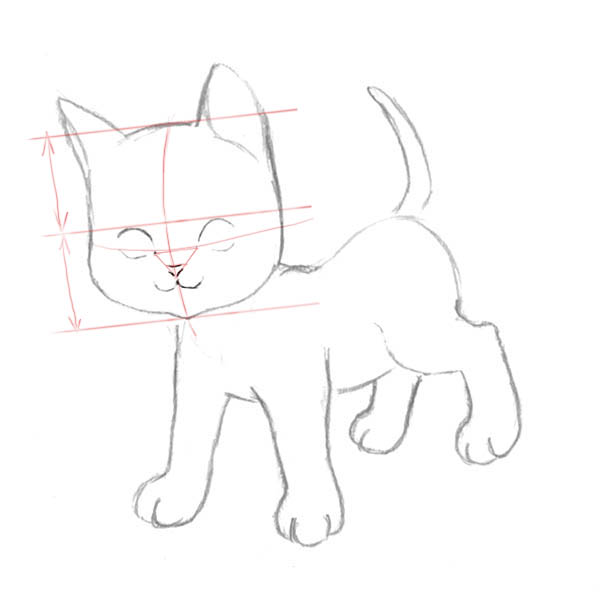 